POTRZEBUJEMYrolkę po papierzetaśmękolorowy papier, wycinankaklej dwa balonygarść ryżu, makaronu lub dowolnej kaszynożyczki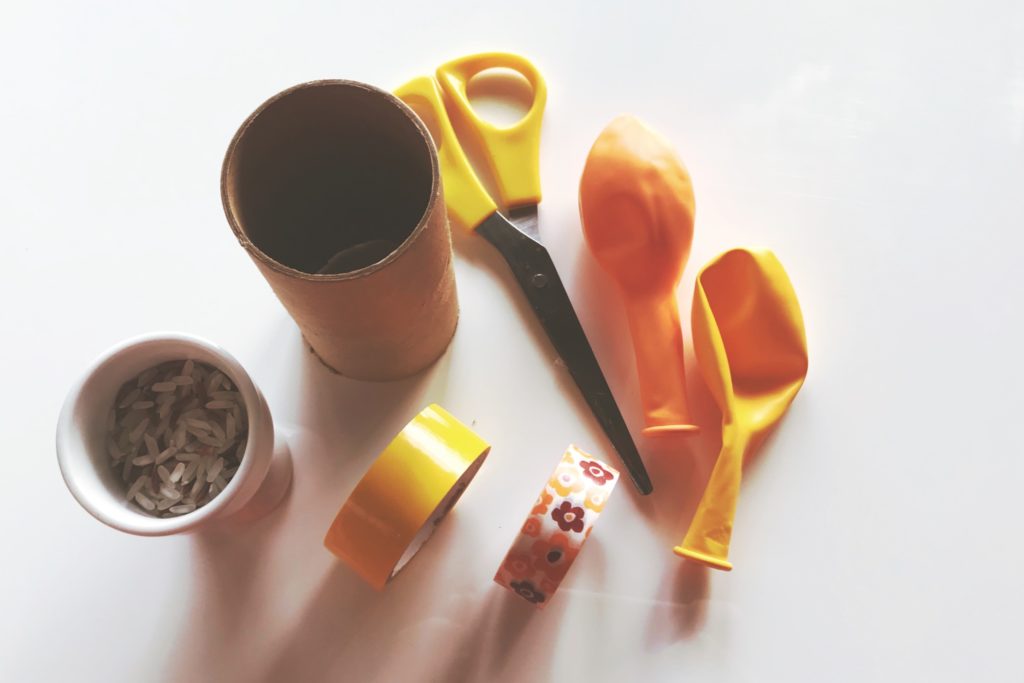 Balonom odcinamy zwężoną część (jeśli nie macie balonów możecie wyciąć koła z tektury i obkleić je dookoła taśmą).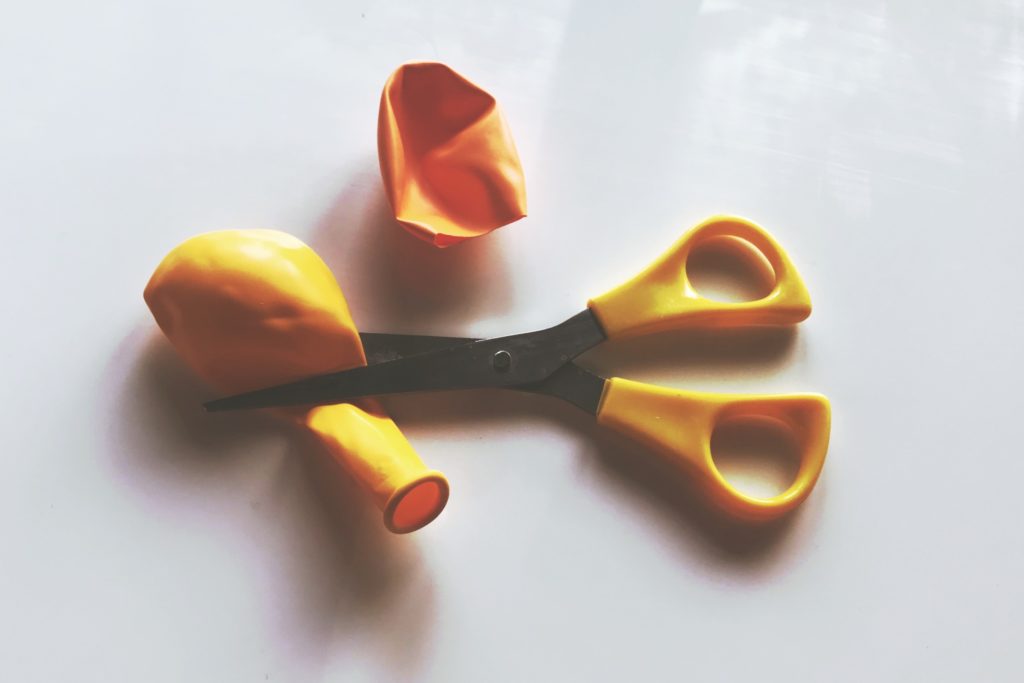 Tak powstałą membranę naciągamy na rolkę z jednej strony, a następnie wsypujemy kaszę/ryż.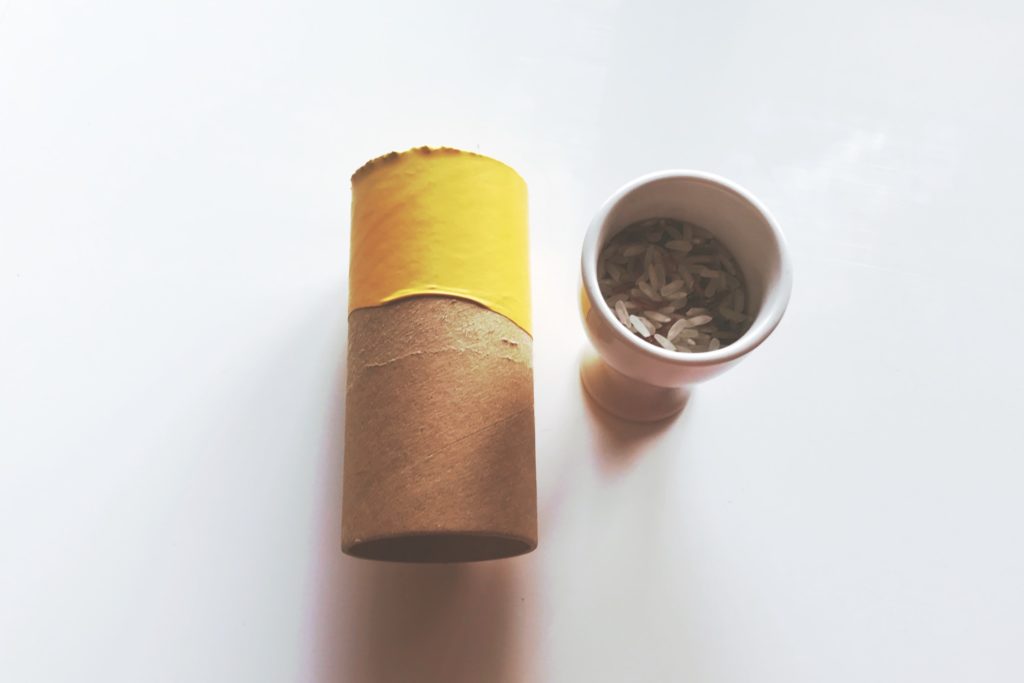 Naciągamy balon na drugą stronę rolki.                        Obklejamy dowolną taśmą, wycinanką lub kolorowym papierem. Dzieci mogą ozdobić grzechotki według własnego pomysłu.                                                                             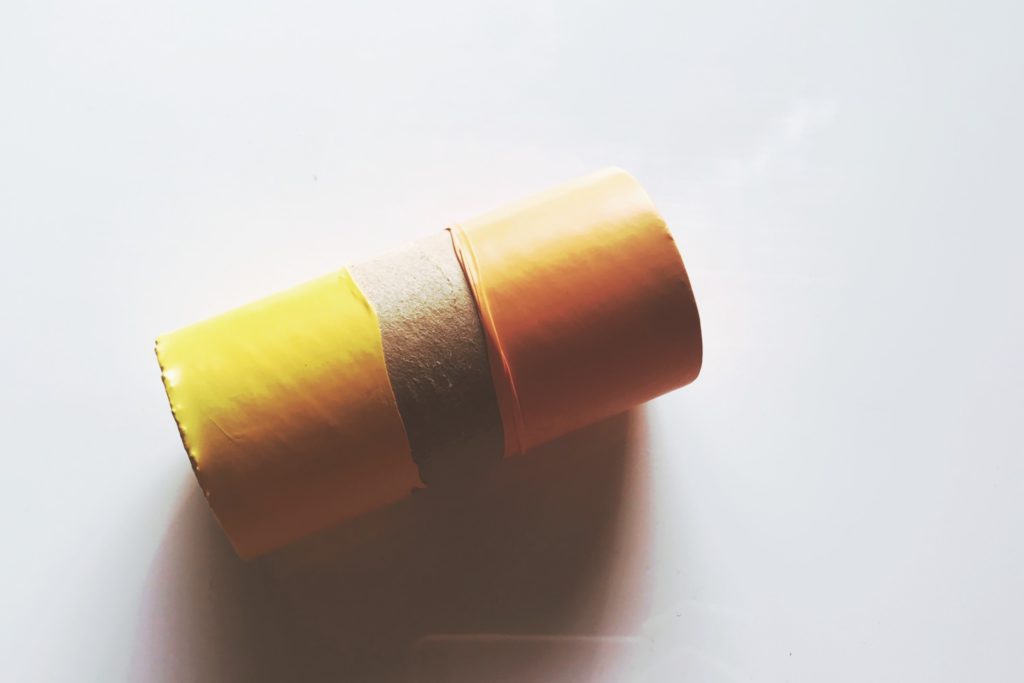 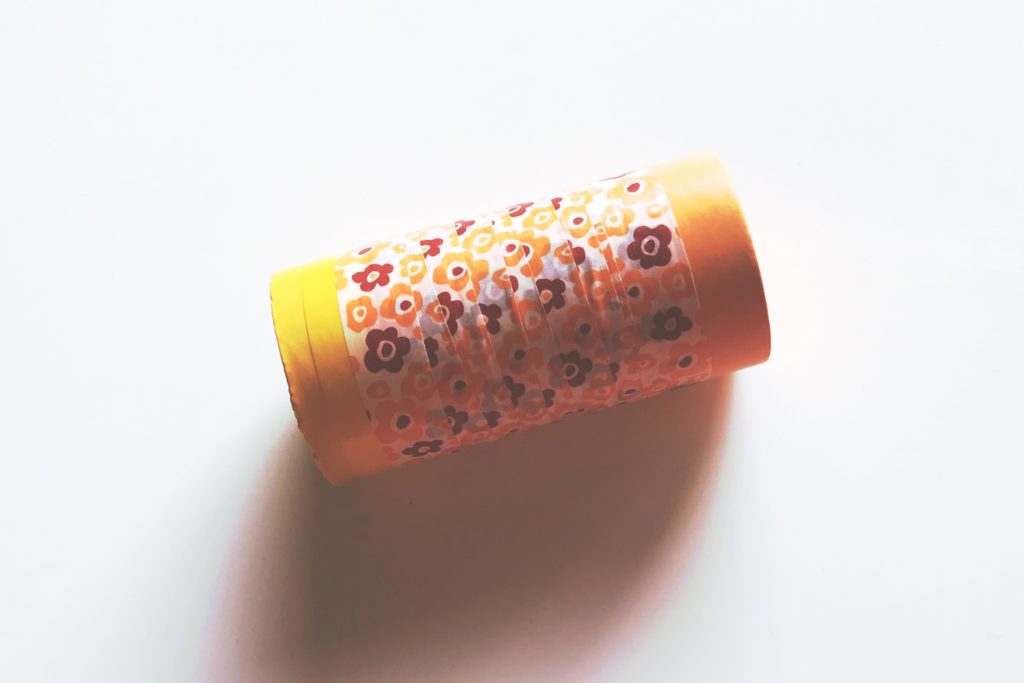 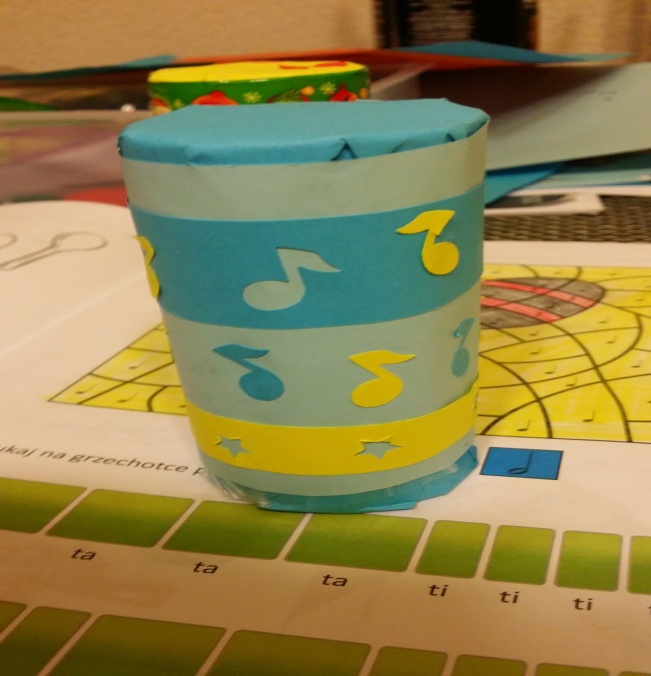 Zrobione 